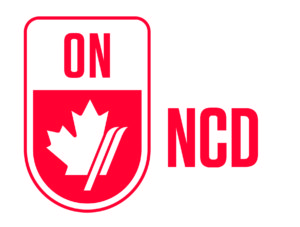 2020 U16 OCUP Finals Selection CriteriaThe selection date will be February 10th, 2020 after the Super G races.  The 2020 OCUP Finals are being held February 20th to 23rd in Thunder Bay, hosted by the Lake Superior Division of Alpine Ontario.Coaches Committee (CC):The CC will be chaired by the NCD U16 Chair and each club will have one representative. The U16 Chair does not have any voting privileges, unless a tie breaker is necessary. The U16 Chair is primarily there to ensure that the process has been equitable and transparent.EligibilityOnly athletes that are competing in the NCD/OSZ U16 race series are eligible for selection. As such any athletes listed with AOA as U16 and not competing will be pulled from the initial start of the selection process. This is to ensure a true representation of the NCD’s gender ratio/split for selection purposes.Gender Split:Gender split of the NCD team shall be in the same proportion as NCD U16 gender registration with the modifications described under ‘Eligibility’. Selection CriteriaSelection of 95% of the NCD team shall be based upon combined Provincials Selection Points.The remaining 5% of athletes on the NCD team can be chosen at the discretion of the Coaches Committee (CC). The CC shall use its discretion to appoint deserving athletes, including those who for extenuating reasons such as injury, have not met the selection criteria based upon race results. These athletes must be presented to CC with valid reasoning for consideration at least 24 hours prior to the meeting, otherwise selection will be done based on 100% Provincial Selection Points.The following criteria will be used to determine the NCD team.  NCD-OSZ series points will be used in determining the following:Best 1 of 2 GS runs Best 1 of 2 SL runsBest 2 of 4 Super G RacesBest 1 Race Result (Best Super G Run cannot also count as a race result)The sum of these run/race points shall result in a ranking of athletes and the top ranked athletes shall be chosen for the team. Any additional quota will be filled based on the series point rankings and follow the met upon Gender Split.Seed order will be made by the CC based on athlete’s performance through the season.Completion of a qualifying AOA fitness is required.Athletes will be seeded by the CC for Slalom, GS and Super G.Coaching: The CC will appoint the Team Captain for the National Capital Division team and will name the person following the selection of the athletes. The CC will designate the coaches who will represent the team.The CC will ensure that at least one selected coach has a Development Level coaching certification.It is desirable to have at least one selected coach from each gender representing the team. But this may not be possible should one not be available.It is at the discretion of each club as to how it assigns coaches to best support the athletes.Costs and transportationThe U16 Coordinator will coordinate with the clubs all registration and all other associated costs.Costs generally include registration fee, lift tickets, accommodations, coaching fees and practice lane space.Food and transportation is the parent’s responsibility